Prehrana životinjaZnaš  li čime se   hrane mačke ?Znaš li čime se hrane zečevi ? Prepiši u bilježnicu   i nauči .Biljkama se hrane  krave,  zečevi, vjeverice.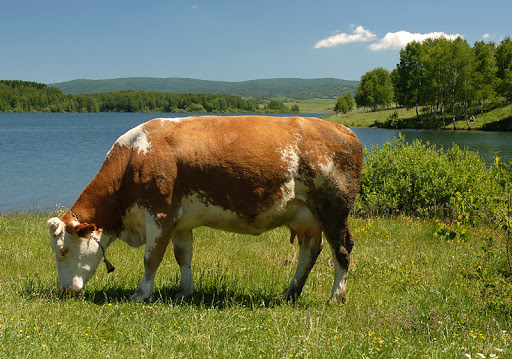 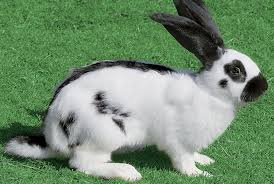 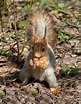 Mesom   ( drugim životinjama )  se hrane psi,  sove  …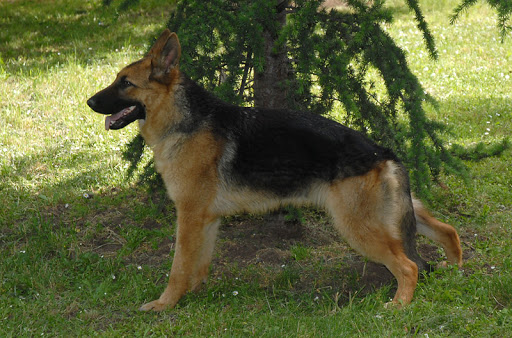 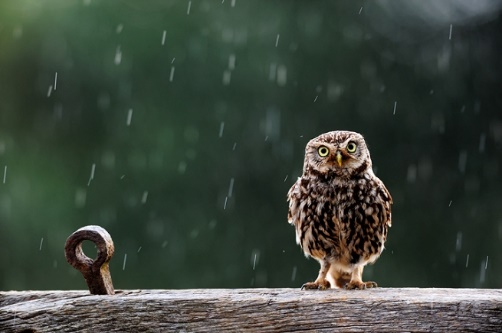 Biljkama i životinjama se hrane    svinje, patke,   kokoši   ….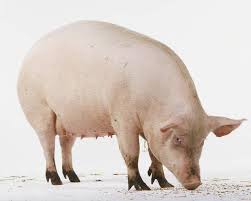 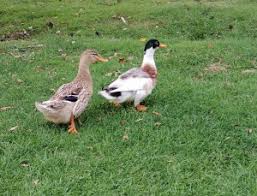 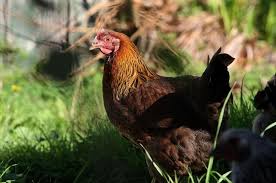 